Isle of Dogs Neighbourhood Plan2019 – 2031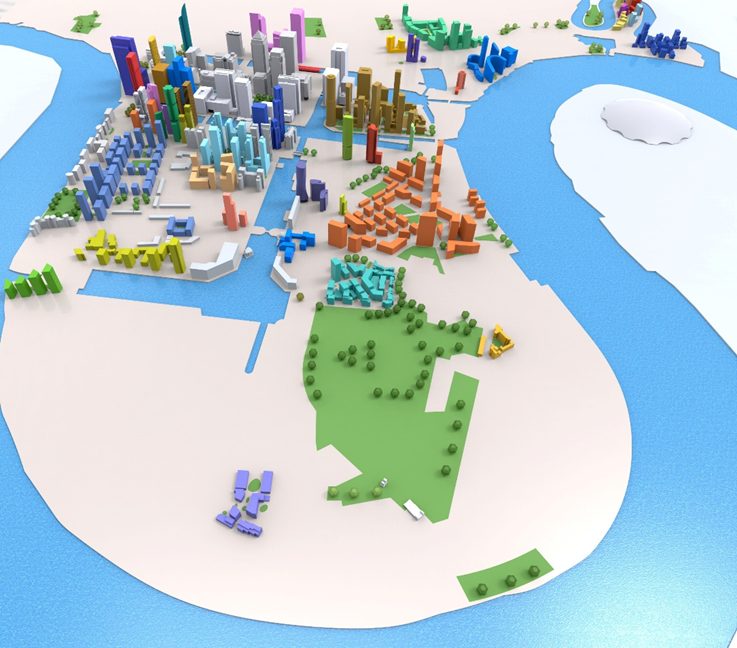 Referendum Version19 May 2020(Examiner’s Report received 14 April 2020)CONTENTSContext											Page 3Summary										Page 8Density and Infrastructure Policies					Page 10Empty Sites Policy									Page 16Construction Management and Communication Policies	Page 20Sustainable Design Policy							Page 243D Model Policy									Page 25Estate Regeneration Resident Ballot Policy				Page 27Annex												Page 29A1 – Estate Regeneration								Page 30A2 - 	Helping Establish New Residents Associations			Page 35A3 – CIL Spending Priorities								Page 37A4 – Air Quality										Page 39A5 – Long Neighbourhood Plan							Page 42A6 – Parish/Town Council for the Isle of Dogs				Page 43A7 – List of Acronyms and Definitions						Page 45ContextWhy we need a neighbourhood planThe Isle of Dogs is the fastest growing place in the UK, with an unprecedented level of development activity underway from a diverse set of developers from across the world. Unlike some other major development areas in London, we do not have one key developer but many different ones operating independently of each other. As a result, awareness of development is less than in areas with one main developer like the Greenwich Peninsula.South Quay and Millharbour will be the densest residential area in the UK, and even those parts of the island further away from the most intense development will still be affected due to the geographical constraints of the island. We will all be relying on the same Infrastructure wherever we live on the island.The Isle of Dogs has made several profound transitions over the past two centuries. From being London’s best pasture land for fattening cattle, to the development of the docks opening the UK up to the world, to a major centre of industrial manufacturing, to the expansion of the City of London in the 1980s, to a new financial centre at Canary Wharf.Now we are undergoing another transformation with the 1980s-built offices and warehouses being replaced with the tallest residential buildings in the UK. Nowhere in the UK – or even in the whole of western Europe – will be as tall and dense as our Area. There has not been a lack of planning. As Professor Matthew Carmona from the Bartlett School of Planning shows in his paper “The Isle of Dogs: Four development waves, five planning models, twelve plans, thirty-five years, and a renaissance . . . of sorts” published in 2009, there has been lots of planning. But what has been missing is a plan that involves and directly relates to the community; which is ambitious for the Area; which is as focussed on execution of the plan as it is on the plan itself; and which looks at the Area as a unique system requiring unique solutions. Our objective is to make the Isle of Dogs the best place to live in London for existing and future residents, making this truly Sustainable Development. In the introduction to the first draft of the South Quay Masterplan, Sir Edward Lister, the then Deputy Mayor for London responsible for Planning, said in October 2014: “South Quay is enjoying unprecedented interest from developers all of whom want to bring forward their own plans. While we want to see the comprehensive regeneration of the area, what we cannot allow is a situation where planning is granted on a first-come-first-served basis with no overall strategy, as this could eat up valuable space, have a negative impact on the public realm and potentially cause other schemes to collapse.”October 2014 was also when residents first decided to set up the Isle of Dogs Neighbourhood Planning Forum for much the same reasons as Sir Edward outlined.Perhaps the best illustration of the scale of growth is to look at New Homes Bonus receipts from the Government which are granted as a reward to Councils for delivering new homes. Since its inception, Tower Hamlets has always been the largest recipient in the country, earning even more than the whole City of Birmingham between 2012 and 2019.Table 1: New Homes Bonus – Tower Hamlets number one recipient of Government cash every yearThis plan is uniquely focused on dealing with the scale of growth currently underway and expected to emerge over the next decade as our neighbourhood Area continues to be the most important deliverer of new homes and jobs in the country.Strategic Planning ContextThe Isle of Dogs (as a whole) is the fastest growing part of the London Borough of Tower Hamlets, which in turn is the fastest growing borough in London, and indeed probably the country (for its size). Aspirations for the growth of Isle of Dogs (as a whole) have been repeatedly revised upwards – from 3,500 homes in 2004 to 29,000 homes in 2018. Transport for London’s high-growth assumptions for a “worst-case” scenario is 59,000 homes, and some 19,500 homes already have planning permission.	The Isle of Dogs (including Canary Wharf) is important to securing a very significant contribution to London’s housing supply and achieving the raised housing targets for the Isle of Dogs. The draft London Plan housing targets for the Isle of Dogs Opportunity Area – larger than the Plan area – is now 29,000 homes, with a target of 110,000 new jobs. The GLA’s Opportunity Area Planning Framework for the Isle of Dogs and South Poplar sets out the need and timing for some £1 billion of additional Infrastructure investment to support this level of growth, the practical detail and funding for much of which has yet to be identified.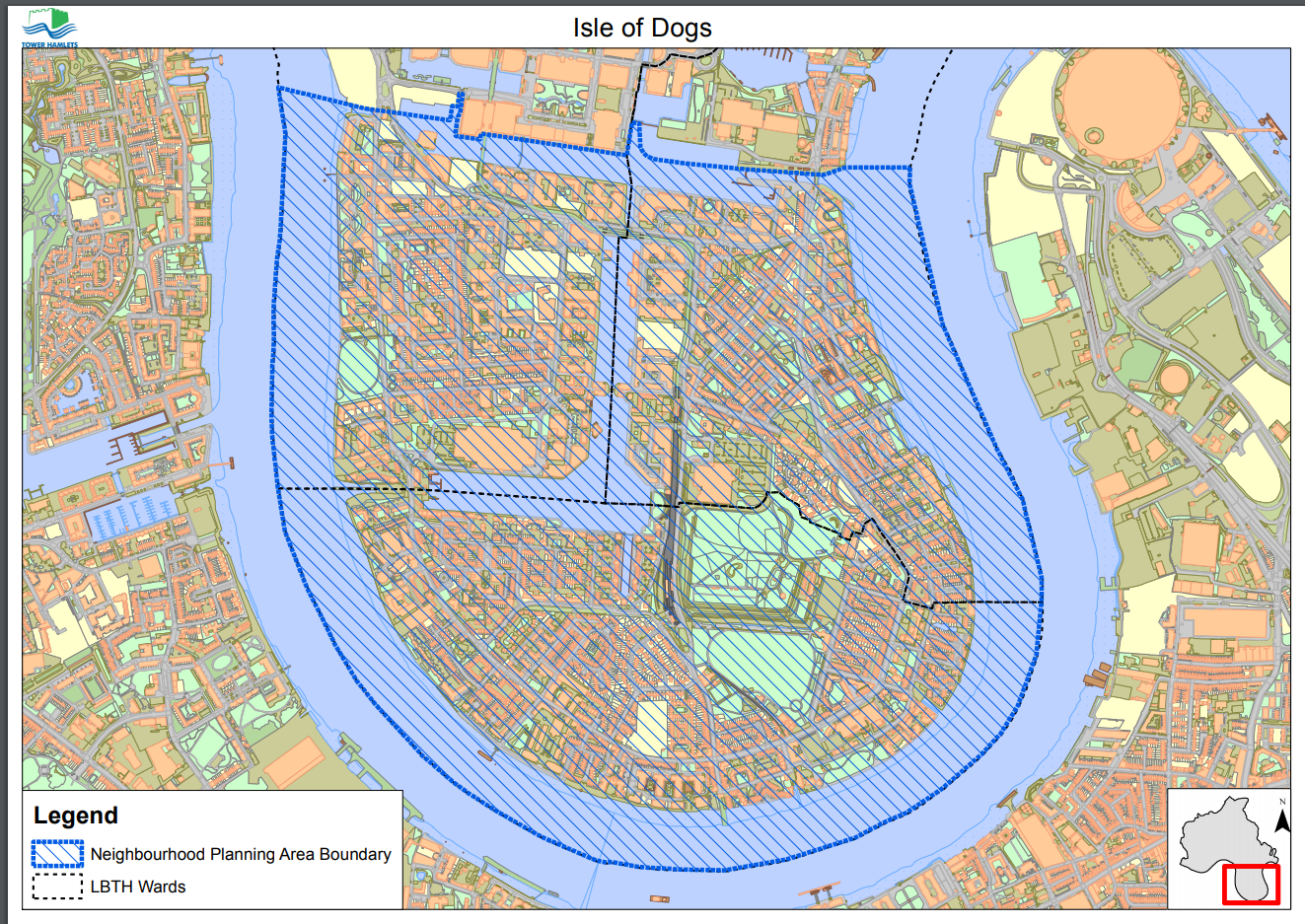 Figure 1: Isle of Dogs Neighbourhood Area, as approved by Tower Hamlets Council on 5 April 2016Isle of Dogs Community Vision and ObjectivesThe following vision and objectives were drafted by the Isle of Dogs community before embarking on the drafting of a formal Neighbourhood Plan. They do not form part of the statutory part of this Plan, and some of the objectives may well be delivered through other means, or have been adjusted following further consideration of the policies in the Plan. It is included here solely to provide context for the policies in the Plan, and to demonstrate the wider aspirations of the community:“A liveable environment in which our diverse community can work, rest and play”We the people of the Isle of Dogs believe that our island is a great place to live and work, but it is undergoing enormous change. We have come together to form a Neighbourhood Planning Forum for the Isle of Dogs to work collectively to produce policies which will guide the future development of our Area. The Isle of Dogs is more than just a dormitory for Canary Wharf. It should be a destination in its own right, with everything people need on a daily basis within walking distance, and where we can imagine enjoying living and working at all stages of our lives. Our vision is of a relaxed, quiet, safe and secure home, that has the best of London on its doorstep, but uses its island location to create something unique and special. We want to maximise enjoyment of our very special access to the river and docks, and enhance and grow our green spaces. Our plans should work equally well for all residents regardless of age, income or other characteristics, and at any time of the day or night. We need to plan for the whole Area to work together seamlessly. Given the enormous scale of development, with the Isle of Dogs delivering a very large proportion of the GLA’s overall housing target for Tower Hamlets of 3,511 new homes every year, making our island the tallest and most densely packed residential area in western Europe, we need a Plan that will ensure a high quality of life for all residents and workers – both those already here and those still to come – and with any re-development plans for existing homes fully involving the communities who already live there, empowering them to make active choices about their future. Core to this is the need for large proposed residential developments only to be permitted after all the infrastructure and services needed to support them and all the other developments nearby have been fully considered and allowed for. Otherwise our island will become un-liveable: contrary to the interests of existing and prospective residents, of local businesses and their workers, and of developers. The Isle of Dogs is a unique place requiring unique solutions, and we have the following key objectives (but these are not Neighbourhood Plan policies):Sustainable development that works for those already here, as well as for future residents and workers.Infrastructure that is planned and delivered in advance of development, and is sized to cope with all future likely development, and is not delivered incrementally and in isolation. Policies that address the construction process as well as afterwards. A safe and secure environment which works for all age groups who live and work in our Area. A cohesive community that brings people together from across the island. Sufficient indoor and outdoor spaces for people to enjoy, which are open to the public to use, including space where children can play, and everyone can relax. An environment that works for everybody at different stages of their life; that works equally well for people with disabilities, the young and the old; and that caters to the different interests we have. Ensuring that everything people need is within safe walking distance. Quick, efficient and free-flowing transport options – whether cycling, walking, buses, DLR, boats or cars – all working together effectively.Affordability of homes, living, businesses and leisure should be factored in at every stage.A healthy, clean, and relaxed environment where it is easy and safe to exercise. A mixture of different types of development: not just residential, but also offices, small businesses and workshops, creative spaces and independent retailers. Exploit the best of new technologies to make our lives easier and safer, especially some of the new ‘Smart Cities’ technology; and ensure we have the networks to support growth.Our Plan should work equally well at any time of the day or night, and on any day of the week. When proposals come forward to replace existing residential buildings, existing residents should be fully involved in the decision-making process, with their rights protected, ensuring they have real choice and the ability to stay in their area affordably. Preservation of the assets we already have, including our docks, river access, historic buildings, green spaces, play areas and community facilities.Plan for the long-term delivery and execution of our vision once the Neighbourhood Plan has been adopted, which may include new forms of governance.Work closely with neighbouring forums to ensure our plans are synchronised. Beauty In My Backyard (BIMBY): not anti-development (NIMBY). Work collectively with Tower Hamlets Council, the GLA, Transport for London, developers and other stakeholders to deliver our vision for the long term. It is in all of our best long term interests that the Isle of Dogs continues not only to function, but also to flourish. SUMMARYThe following sections contain the policies in the Isle of Dogs Neighbourhood Plan, as well as the context for each group of policies, the reasons for each policy, and an explanation of how each policy works. These policies will remain in force until the end of 2031 to align them with the Local Plan, unless and until replaced sooner by a successor Development Plan. The policies in this section must be taken into account in reaching development management decisions in the Area.SUMMARY OF NEIGHBOURHOOD PLAN POLICIES Chapter 3 – DensityD1 – Infrastructure Impact Assessments. Applications for large residential developments to be accompanied by Infrastructure Impact Assessments enabling planning officers and committees to assess Infrastructure capacity. Potential Infrastructure improvements to be proposed and assessed where the Infrastructure Impact Assessment suggests Infrastructure is insufficient. If negative impacts cannot be mitigated, applications should be considered unacceptable. D2 – High density developments. High density developments to specify how they conform to the GLA’s Housing SPG.Chapter 4 – Empty sitesES1 – Use of empty sites. Encourage developers to release empty land and buildings on a temporary basis for community use (e.g. as a pocket park, market, etc.) pending the start of construction. Chapter 5 – Construction Management and CommunicationCC1 – Construction coordination. Changes to construction management with impacts beyond Major or Strategic Development site boundaries to be approved in advance.CC2 – Construction communication. Communication required with local residents and other stakeholders before changing normal working hours and methods. CC3 – Control of dust and emissions during construction and demolition. Compliance with the GLA’s Dust and Emissions SPG to be specified. Chapter 6 – Sustainable DesignSD1 – Sustainable Design. Planning applications encouraged to demonstrate how BREEAM and Home Quality Mark standards (or any future replacement standards) can be met. Chapter 7 – 3D Model3D1 – 3D model for applications. 3D models to be required for large-scale planning applications. Chapter 8 – Estate Regeneration Resident BallotsRB1 – Resident Ballot Requirement. Relevant estate regeneration projects expected to apply for GLA grant funding, including satisfying the GLA’s resident ballot requirement.Chapter 9 – The Long Neighbourhood PlanIntention to write an enhanced and more detailed Neighbourhood Plan to build on and replace this Basic Plan.Chapter 10 – Parish/Town Council for the Isle of DogsImplications of adopting the Plan on the process towards a possible Town Council in future.SUMMARY OF ANNEX ASPIRATIONSA1 – Estate regenerationER1 – Estate small businesses, retailers, and community organisations. Commercial leaseholders to be formally consulted on estate regeneration projects, and offered appropriate premises following redevelopment.ER2 – Public profit reinvestment. Public landowner surpluses encouraged to be spent within the Area.A2 – Grandfathering new residents’ associationsGR1 – Helping establish new residents’ associations. Developers to facilitate residents’ associations in new large developments from the outset. A3 – Summary of CIL RecommendationsCIL – All Community Infrastructure Levy (CIL) generated in the Area should preferably be invested in the Area, or at least be of direct benefit to the Area, and on the works and priorities identified in the OAPF’s Development Infrastructure Funding Study (DIFS).A4 – Air QualityAQ1 – Air Quality. Adverse air quality impact of planning and development to be minimised.DENSITY AND INFRASTRUCTURE POLICIESCONTEXTThe Isle of Dogs is experiencing unprecedented residential development density, with many large and closely packed residential buildings being built and proposed by multiple developers.Existing and consented developments are already outstripping the currently available Infrastructure, with incomplete and substantially unfunded plans for addressing this, let alone for developments yet to be approved. As the LBTH Mayor has said: “The Isle of Dogs includes some of the highest residential development densities in the country. I’m a great fan of Neighbourhood Planning Forums. The question they pose to me is to make sure that we don’t solve today’s housing crisis by storing up big infrastructure shortages for the future…. Most people buy into the future, but not at any price.”Numerous public authorities, utility providers and private businesses are responsible for different kinds of Infrastructure. So it is difficult for developers, planning officers and planning committees to appreciate clearly how each proposed development would affect the overall Infrastructure environment, and then make judgements accordingly.The official Infrastructure evidence is that supporting the Local Plan (Infrastructure Delivery Plan) and the OAPF (Development Infrastructure Funding Study). The Forum’s Evidence Base – see website – includes a summary table of recent Tower Hamlets Council Strategic Development Committee reports in the E14 post code area. These Committee reports set out for Councillors on the Committee as well as stakeholders the key issues and policies for consideration before a decision is made. As can be seen from the examples, they generally do not mention Infrastructure in any great detail, nor the Infrastructure planning documents, including the GLA’s Isle of Dogs and South Poplar Opportunity Area Planning Framework (OAPF) or the LBTH Infrastructure Delivery Plan. This is why an Infrastructure Impact Assessment as required by Policy D1 needs to be provided, so that Councillors and stakeholders have access to comprehensive, up to date, and meaningful Infrastructure information in properly assessing relevant applications.The Forum’s Evidence Base includes a summary table of four developments in the Area approved by the LBTH Strategic Development Committee (or later by the Mayor of London or through a Planning Appeal) since the Forum was first set up in autumn 2014. It details for each development the size, density, height and any Infrastructure to be provided on site, including child play space. It shows that a number of developments did not provide any Infrastructure on site, but that others – especially more recent developments – have provided some Infrastructure. It shows that wider Infrastructure considerations are not generally being considered. In considering the table, it should be noted that the current London Plan recommended maximum density for a development in a location with transport links like the best in the Forum’s Area is 1,100 habitable rooms per hectare. Policy D2 of the draft London Plan states:The density of development proposals should:Consider, and be linked to, the provision of future planned levels of infrastructure rather than existing levelsBe proportionate to the site’s connectivity and accessibility by walking, cycling and public transport to jobs and services (including both PTAL and access to local services)Where there is currently insufficient capacity of existing infrastructure to support proposed densities (including the impact of cumulative development), boroughs should work with applicants and infrastructure providers to ensure that sufficient capacity will exist at the appropriate time. This may mean that if the development is contingent on the provision of new infrastructure, including public transport services, it will be appropriate that the development is phased accordingly.When a proposed development is acceptable in terms of use, scale and massing, given the surrounding built form, uses and character, but it exceeds the capacity identified in a site allocation or the site is not allocated, and the borough considers the planned infrastructure capacity will be exceeded, additional infrastructure proportionate to the development should be delivered through the development. This will be identified through an infrastructure assessment during the planning application process, which will have regard to the local infrastructure delivery plan or programme, and the CIL contribution that the development will make. Where additional required infrastructure cannot be delivered, the scale of the development should be reconsidered to reflect the capacity of current or future planned supporting infrastructure.The supporting text provides: “If development comes forward with a capacity in excess of that which could be supported by current or future planned infrastructure, a site-specific infrastructure assessment will be required. This assessment should establish what additional impact the proposed development will have on current and planned infrastructure, and how this can be appropriately mitigated either on the site, or through an off-site mechanism, having regard to the amount of CIL generated.” It is noted that the draft London Plan does not say that the amount of CIL generated is the sole consideration in assessing the Infrastructure requirements of an application.Tower Hamlets Council state: “In effect the plan-led system requires planners to assess the planned housing trajectory and to plan for the required infrastructure needed to support it. The robustness of the housing trajectory assumptions and the sufficiency of the planned provision of infrastructure are tested at plan [i.e. strategic Local Plan] examination. Therefore, if any development comes forward at a level anticipated in the housing trajectory, the developer can legitimately expect that the development plan has planned for sufficient infrastructure to support its future residents. Their only requirements are to pay CIL and enter into any section 106 agreements which relate to the specific requirements of the scheme (e.g., a pedestrian crossing from the site to access a station, etc.). It is acknowledged that in certain areas, like the Isle of Dogs, where growth has come forward at higher densities than anticipated in the trajectory, further consideration of infrastructure may be required.”The GLA and Tower Hamlets Council approach begs the key question of what “the sufficiency of the planned provision of infrastructure” is in the context of the uniquely dense development taking place in the Isle of Dogs when each new large residential development is considered, bearing in mind that each such development places a material additional strain on the available Infrastructure. The principal issue is that there are currently no common baselines, assumptions or methodology for comprehensively assessing the Area’s unique Infrastructure requirements.The Tower Hamlets Council’s constitution provides a list of material planning considerations to be taken into account in determining planning applications. These include factors beyond developers’ control, such as overall physical infrastructure capacity and deficiencies in social infrastructure. These include inter alia the followings:(i) Highway issues: traffic generation, vehicular access, highway safety;(j) Noise or disturbance resulting from use, including proposed hours of operation;(k) Smells and fumes;(l) Capacity of physical infrastructure, e.g. in the public drainage or water systems;(m) Deficiencies in social facilities, e.g. spaces in schools;(n) Storage & handling of hazardous materials and development of contaminated land;(o) Loss or effect on trees;(p) Adverse impact on nature conservation interests & biodiversity opportunitiesThe policies in this chapter contain provisions to ensure that, in the interests of Sustainable Development, applications for large residential developments in the Area are designed and considered clearly in the context of overall Infrastructure capacity.REASONS FOR POLICY D1This policy seeks to ensure development contributes to the economic, social and environmental objective of Sustainable Development, by ensuring that the Infrastructure context of the Area is taken into account in the preparation of planning applications and the consideration of those applications by LBTH.It also seeks to identify those developments that are most likely to impact on the Infrastructure needs of the Area and the wellbeing of its residents, with the aim that both the existing Infrastructure provision and the likely impact of the development in question are taken into account when such applications are determined.The LBTH Committee report for Westferry Printworks at the LBTH Strategic Development Committee on 14th May 2019, which considered (item 5.1) Former Westferry Print Works 235 Westferry Road E14 8NX PA/18/01877, included the following statement on page 36, section 8.29: “Any proposed increase in residential density on this site should be supported by an assessment of its cumulative impact on social infrastructure, utilities and transport infrastructure to ensure that the intensification would represent sustainable development.”  Policy D2 “Infrastructure requirements for sustainable densities” in the draft London Plan provides in para 3.1.2: “If development comes forward with a capacity in excess of that which could be supported by current or future planned infrastructure, a site-specific infrastructure assessment will be required.” HOW POLICY D1 WORKSApplicants proposing relevant residential developments are required to provide an Infrastructure Impact Assessment explaining and justifying the impact their proposal will have on planned and delivered Infrastructure (as defined in the draft London Plan) serving the Area, together with other relevant information – such as, without limitation, material changes in relevant regulations, available Infrastructure, and population demographics – to enable planning officers and committees fully to assess their application in context.The Infrastructure Impact Assessment should identify actions by the applicant that could contribute to the positive impacts of development on Infrastructure capacity and mitigate the negative impacts. This may include, but is not limited to, contributions offered as part of a Section 106 Agreement, or secured in other ways and/or applied to any project concerned with addressing the Infrastructure demands that development places on the Area.REASONS FOR POLICY D2Planning committees are made aware of the GLA’s requirement that applications for developments that exceed the maximum recommended densities in the London Plan should be of a high design quality. But they often fail to give sufficient weight to the GLA’s other requirements.As a result, the Forum believes that LBTH planning committees have repeatedly approved applications for well-designed developments that exceed the maximum recommended density on the basis that, having once allowed the maximum to be exceeded, it is obliged to continue to do so for broadly similar applications on the grounds of consistency, regardless of the increasing strain on Infrastructure that such further developments would generate. It is this approach which has led to the Area’s Infrastructure capacity being strained.The purpose of policy D2 is therefore to incorporate the relevant part of the GLA’s supplementary guidance into policy, by emphasising and clarifying that each application for a very high density residential development in the Area should be considered against all the GLA’s Housing SPG criteria, and not be bound to repeat a judgement made in different circumstances.In its section on developments above the recommended density ranges, the GLA’s Housing SPG states:  “In appropriate circumstances, it may be acceptable for a particular scheme to exceed the ranges in the density matrix, providing important qualitative concerns are suitably addressed. However, to be supported, schemes which exceed the ranges in the matrix must be of a high design quality and should be tested against the following considerations: the factors outlined in Policy 3.4, including local context and character, public transport capacity and the design principles set out in Chapter 7 of the London Plan;the location of a site in relation to existing and planned public transport connectivity (PTAL), social infrastructure provision and other local amenities and services;the need for development to achieve high quality design in terms of liveability, public realm, residential and environmental quality, and, in particular, accord with the housing quality standards set out in Part 2 of this SPG;a scheme’s overall contribution to local ‘place making’, including where appropriate the need for ‘place shielding’;depending on their particular characteristics, the potential for large sites to define their own setting and accommodate higher densities;the residential mix and dwelling types proposed in a scheme, taking into account factors such as children’s play space provision, school capacity and location;the need for the appropriate management and design of refuse/food waste/recycling and cycle parking facilities; andwhether proposals are in the types of accessible locations the London Plan considers appropriate for higher density development (e.g. town centres, opportunity areas, intensification areas, surplus industrial land, and other large sites).Where these considerations are satisfactorily addressed, the London Plan provides sufficient flexibility for such higher density schemes to be supported. It should, however, be recognised that this is not an exhaustive list and other more local or site specific factors may also be given appropriate weight, taking into account the particular characteristics of a proposed development and its impact on the surrounding area.”HOW POLICY D2 WORKSApplications for developments that exceed the density set out in policy D2 need to spell out how they comply with all the requirements of the GLA’s Housing SPG as set out in paragraph 3.22 above.Applications that do not adequately demonstrate this should be considered unacceptable.Applications cannot rely on the supposed precedent of previously consented developments that were approved when there was less cumulative strain on the Area’s Infrastructure, as changing demands on Infrastructure justify fresh consideration.EMPTY SITES POLICYCONTEXT The Isle of Dogs and South Poplar Opportunity Area contains a number of empty or under-utilised sites. For example as at July 2019:The former Barclays Bank office building on West India Quay was demolished in order to allow construction of The Spire. That development is now on hold and the site has been hoarded up.The 30 Marsh Wall office building has been largely empty for some years now, after a planning application to build a 50+ storey building was rejected. It did contain charitable meanwhile use for a period of time. There is a similar situation at 225 Marsh Wall currently.The McDonalds restaurant was demolished by the Preston Road roundabout in order to allow development of the Helix. That development is now on hold and the site has been hoarded up. This has resulted in the loss of the only 24-hour restaurant locally.The JP Morgan office site by Westferry Circus was cleared and construction was started and then stopped once the basement was built, and has been empty for almost ten years now. The way it has been left makes it difficult to use for meanwhile use purposes.The site between Manilla and Cuba Street has been left empty for years. It has been used as a construction manufacturing site, has been considered for use as a carpark or for modular temporary affordable homes, and now has a planning application submitted for a modular temporary hotel.The above are only a few examples of empty or under-utilised sites. Other sites have historically been left empty for years before development eventually takes place. As a result of delayed construction, valuable land is being wasted and utilised neither for commercial, residential nor community use for many years, and is often unsuitable for meanwhile use as a result of being covered in construction materials or being otherwise left unsafe to use.Meanwhile uses have been successfully applied to some sites, for example:Canary Wharf Group introduced a number of meanwhile uses on Bank Street and Wood Wharf before construction of schemes on those sites, including temporary parks and a small street market.The office buildings between Millharbour and Pepper Street Bridge have been used by the charity One Love on a meanwhile use basis for the last few years while planning permission is sought via an appeal to the Planning Inspector. It is therefore desirable to encourage developers to release land awaiting development for meanwhile uses by the community, and to discourage demolition of useful buildings before developers are ready to build out their approved schemes.REASONS FOR POLICY ES1 Given economic uncertainty, sites may lie unused for extended periods. But in view of the lack of available land in the Area, it is in the interest of the community not to let land lie fallow and unused. Developers should be encouraged to use land in a way that will benefit the community, and which is also in the interest of developers and landowners.This policy ES1 will encourage developers and landowners to make good use of their land pending their building out the development in accordance with the substantive planning application.An example of such a temporary and attractive use is the pocket park on the south side of Bank Street, before 1 and 10 Bank Street started construction. Other examples include Container City II at Trinity Buoy Wharf, Containerville at 35 Corbridge Crescent in Tower Hamlets, and the PLACE / Ladywell pop-up village in Lewisham.The South Quay Masterplan Supplementary Planning Document in October 2015 provides the following suggestions:“Temporary uses and landscaping of decanted/vacant development sites and dock edges including:Pop-up retailAffordable workspaceCultural & sporting activitiesPublic art and lighting installations”The draft London Plan Policy H3 encourages meanwhile uses for housing. The suggested meanwhile uses in the policy are based on a series of consultation events held by the Forum in March 2018 at Pepper Street where residents were asked what their priorities were. Each resident was given 10 gold stars to place on a series of boards (see one board below as an example). This informed the above priorities for empty site meanwhile uses. 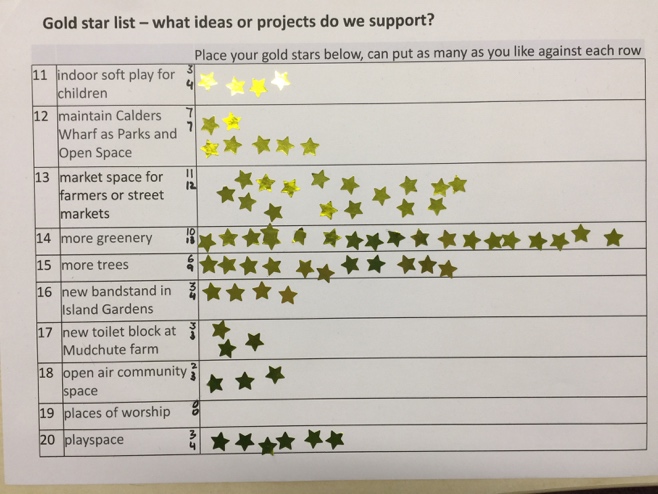 HOW POLICY ES1 WORKS The planning application should include a section detailing how and what the site could be temporarily used for if there were to be more than twelve months’ delay in building out the development in accordance with the substantive planning application. This would be subject to public consultation. Any such meanwhile use could be made a provision of a Section 106 agreement stating that the length of planning permission will be extended to five years if the developer makes reasonable endeavours to make the site available for a meanwhile use within 12 months of the substantive planning application gaining consent.Such reasonable endeavours may include making the site available at an appropriate cost and for an appropriate length of time, and undertaking suitable marketing activities towards or engagement with suitable organisations that may be interested in delivering a meanwhile use on the site.If additional planning permissions are required for change of use for some meanwhile uses, such as without limitation for the construction of affordable workspaces, this should be identified on submission of the original substantive planning application as part of the detail of the proposed meanwhile use.CONSTRUCTION MANAGEMENT AND COMMUNICATION POLICIESCONTEXTThe Isle of Dogs is experiencing the construction of numerous, very large and closely-packed developments by a range of different developers, severely impacting the living environment of the whole community. Tens of thousands of new homes are being built in this relatively small and enclosed area. Such intensity of development on our existing community is unprecedented.The different developers’ activities are largely uncoordinated, and the community receives little (if any) notice of even very intrusive actions, such as roads closed for heavy equipment movements.Pavements are blocked off for long periods; construction vehicles constantly impede normal traffic and park in narrow side roads, unable to access the relatively small sites for such large buildings; utilities repeatedly dig up the same roads within a few months; piling and other loud construction noise is endured for long periods even at weekends; and so on.This situation is set to continue for decades, with a well-telegraphed pipeline of major proposed developments across and around the island adding to those already consented or under construction.Management of the many different developers and their contractors, and more effective communication with the community about their construction activities, is essential in these circumstances.REASONS FOR POLICY CC1Continuous and coordinated management of the construction management plans of the many different developers and their contractors in the Area, and full consultation on and publication of changes to them, is essential in these circumstances.HOW POLICY CC1 WORKSLBTH should include in the conditions imposed on any Major or Strategic Development a requirement that any proposed changes to construction management by an applicant or its contractor that would be likely to have an impact outside the site boundary, including without limitation public access, pedestrian and/or vehicle movements, air quality, noise, vibration, and/or encroachment on public land, shall only be made after effective consultation with the affected local community, led by LBTH in line with the principles within LBTH’s Statement of Community Involvement, and any future updates to that document.The resubmitted plan and its approval will be formally recorded on the Planning Register. REASONS FOR POLICY CC2Residents are often the last to know what is happening on their own doorstep. When they approach developers to ask why work is happening, they are often told that LBTH has authorised the work, but that information has not been communicated effectively to the affected community. Through the local community’s local knowledge, awareness of other developments and ability to communicate with the wider community, local councillors can, by working with developers, materially improve construction communication, making life easier for the developer and residents.HOW POLICY CC2 WORKSDevelopers and their construction companies are expected to notify the local community through public channels, including the use of social media, posters adjacent to the site, and advertisements in local newspapers, as well as notifying local councillors and/or their properly appointed proxies, when proposing changes to their normal working practices, especially when such changes will have an impact on the wider area.Notification under this policy CC2 should consider the neighbour notification standards in the LBTH Statement of Community Involvement, and any future updates to that document.Below are examples of what some developers operating in the Area currently provide in terms of construction communication. It should be possible for other developers to provide a similar level of engagement. REASONS FOR POLICY CC3The GLA has issued planning guidance on the control of dust during construction. The aim of making the GLA’s Dust and Emissions SPG a Neighbourhood Plan policy is to require emissions of dust, PM10 and PM2.5, to be reduced from construction and demolition activities in the Area. The SPG also aims to control nitrogen oxides (NOx) from these same activities by introducing an Ultra-Low Emissions Zone (ULEZ) for non-road mobile machinery.The Port of London Authority’s ‘Thames Vision (2016)’ document includes a goal of getting more than 400,000 lorry trips off the roads and use the river instead in view of the impact of construction on local communities.With more intense construction underway in the Area than anywhere else in the UK, and in a geographically limited space, it is essential that construction is undertaken to the highest standards.The NPPF provides that: “Planning policies and decisions should contribute to and enhance the natural and local environment by… e) preventing new and existing development from contributing to, being put at unacceptable risk from, or being adversely affected by, unacceptable levels of soil, air, water or noise pollution or land instability. Development should, wherever possible, help to improve local environmental conditions such as air and water quality, taking into account relevant information such as river basin management plans”.HOW POLICY CC3 WORKSNo construction management plan shall be approved unless and until it makes clear how it complies with the GLA’s Dust and Emissions SPG during both demolition and construction. LBTH and the developer should enable affected residents to have ready access to air quality data. SUSTAINABLE DESIGN POLICYCONTEXT The NPPF provides that: “The creation of high quality buildings and places is fundamental to what the planning and development process should achieve. Good design is a key aspect of sustainable development, creates better places in which to live and work and helps make development acceptable to communities. Being clear about design expectations, and how these will be tested, is essential for achieving this. So too is effective engagement between applicants, communities, local planning authorities and other interests throughout the process.”  The tallest and densest buildings in the United Kingdom are being built in the Isle of Dogs, and should therefore be of the highest possible standards. REASONS FOR POLICY SD1Policies regarding Sustainable Design and Sustainable Growth are included in the draft London Plan and the Local Plan, and LBTH has said it will strongly encourage schemes to use the Home Quality Mark. Including this policy SD1 in the Isle of Dogs Neighbourhood Plan emphasises its particular importance in this very dense and iconic Area.It is common in other industries for purchasers / users to have access to independent information as to the quality of the product they are using or buying before they acquire those products. The same should apply to the development industry. Home owners/leaseholders/tenants need to know to what standard their home has been built, whether Home Quality Mark or another standard. The same applies to any properties which are being developed for non-residential use.HOW POLICY SD1 WORKSThis policy does not mandate the use of these standards, but developers should set out whether and how they meet the standards in a Design & Access Statement or other suitable document as part of a planning application.3D MODEL POLICYCONTEXT It is no longer sustainable to plan an area of such complexity, density and scale as the Isle of Dogs in 2D. The GLA are themselves building a digital model of the East of the City. That model should be extended not just to approve planning applications, but as a live model to plan everything in the Area from new CCTV cameras, to new cycle parking, to the location of street bins.The draft London Plan Policy D4 supports the use of 3D modelling for planning purposes. GLA’s ‘City in the East’ document states:“The GLA digital 3D model for City in the East covers large parts of the Thames Gateway. This model coverage will be gradually increased and the model updated in partnership with public and private sector stakeholders, with the objective to eventually cover all of London. It will provide a platform to inform spatial design and planning as well as consultation processes as an interactive live 3D model. Developers of individual sites will be expected to provide 3D models of their schemes in an agreed format which will be used to populate the GLA’s model as schemes come forward. Developers will also be expected to contribute to the cost of locating their schemes within the GLA’s wider model.”If nations like Singapore can plan their whole country in 3D, it should be possible to achieve the same in the Area.Other neighbouring local authorities like the City of London and Southwark are already using 3D models in their planning processes.Given the vertical scale of development in the Area (up to 241 meters above sea level), good design and good architecture in the 21st century require the use of 3D models in the planning process.LBTH has acquired its own 3D model for planning purposes, which as of 2018 was a licence to the Vu.city model.  REASONS FOR POLICY 3D1It is no longer sustainable to plan at this level of density and height without better tools. 3D models are increasingly being used in planning to solve a wide range of issues.In order to keep the 3D model ‘live’, any applications submitted must include 3D models to allow the LBTH 3D model to be updated. The emergency services are seeking more information about buildings, including the number of storeys, internal layouts, emergency access points, lift locations, fire hydrant locations etc., in order to be able to respond better in an emergency.HOW POLICY 3D1 WORKSPlanning applications should include a data file that, when uploaded, will populate the current 3D model being used by LBTH (and the GLA) with the data to create an outline model with sufficient fidelity as to allow the full use of the functionality of the 3D model in use. Any changes in the outline will require a new data file to be provided.Applications submitted to LBTH which do not include the ability to have a fly-through presentation, or views from different angles of the development in its wider context through a 3D model, should not be validated. ESTATE REGENERATION RESIDENT BALLOTS POLICYCONTEXTFor the context for this policy Chapter, see Annex A1 (Estate Regeneration), and draft London Plan Policy H8 and its supporting text. REASONS FOR POLICY RB1A number of estate regeneration schemes in London have faced very active resistance from affected residents, as change has been imposed on them from above rather than with their active involvement. Whereas some estate regeneration schemes – such as New Union Wharf in LBTH – have involved active resident participation, including a ballot approving the demolition of the old homes and the building of new ones in their place. The first GLA ballot has already been held in Westhorpe Gardens and Mills Grove estate where 74.5% of the residents voted for the estate regeneration. This Policy RB1 seeks to encourage all relevant estate regeneration schemes in the Area to not only seek GLA funding to maximise affordable housing, but also achieve demonstrable community approval.If the landlord is successful in securing GLA funding for estate regeneration, that should enable a higher percentage of affordable housing units, supporting Policy D.H2: Affordable Housing and Housing Mix in the Local Plan, which requires an increase in net affordable housing units in estate regeneration.HOW POLICY RB1 WORKSAny applicant proposing an estate regeneration scheme in the Area that involves the demolition of social housing must first assess whether GLA funding may be available. If so, when an application to the GLA for such funding is made any conditions set by the GLA needs to be followed, including without limitation the GLA’s Resident Ballot Requirement Funding Condition.The Forum’s details are:Website:	www.isleofdogsforum.org.uk Email: 	contact@isleofdogsforum.org.ukTwitter: 	@IsleofDogsForumFacebook: 	www.facebook.com/IsleofDogsNeighbourhoodPlanningForum Telephone: 	0300 030 6033Address: 	Isle of Dogs Neighbourhood Planning Forum, 17 Ensign House, Admirals Way, Isle of Dogs, London E14 9XQ END OF PLAN POLICIESANNEX: COMMUNITY ASPIRATIONS IntroductionThe provisions in this Annex are community aspirations which represent the wishes of the Isle of Dogs community but they do not form part of the statutory part of this Plan.This is how they are described in planning regulations:“Wider community aspirations than those relating to the development and use of land, if set out as part of the plan, would need to be clearly identifiable (for example, set out in a companion document or annex), and it should be made clear in the document that they will not form part of the statutory development plan.”A1 – ESTATE REGENERATIONCONTEXT The Isle of Dogs includes a number of housing association managed estates, some of which were built decades ago. The question of their long-term future is therefore a live subject on the Isle of Dogs, not least the future of the four estates managed by One Housing Group: Barkantine, St Johns, Samuda and Kingsbridge. The aspirations in this Annex apply to all estates with a single landowner. One option for the future of estates is complete demolition and rebuild. But estate regeneration has a very poor and negative reputation in London due to a number of issues with previous such projects. As a result, estate regeneration has attracted high levels of opposition and legal challenge. The aspirations in this Annex are intended to ensure that any change to the estates has broad support in advance of any change. The more involved affected local communities are in changes to their homes, the more sustainable that development is. The aspirations in this Annex are therefore designed to promote Sustainable Development. An important element of that broad support is to have quite specific provisions on issues like the voting process, as that helps build trust and support even if they do not typically fit classic land use policies.Planning policy and landlords recognise the benefits of estate redevelopment having the support of the majority of residents. The Forum supports independent secret ballots as by far the most credible and fair way of assessing resident support, because the alternative ‘independent’ surveys – as samples based on one-to-one interviews – are less inclusive than ballots of the affected communities. With surveys, landlords are also more likely to be able to consult at short notice of their choosing, and control information given to residents beforehand and the format of questions. Fair votes avoid the possibility or perception of the organisation carrying out the survey being influenced by the landlord, enabling more trust in the result – a crucial benefit for all parties and therefore critical to the sustainability of the proposed development. A vote campaign also allows any groups opposed to proposals (who do not have the same resources as landlords) to put their case during a publicised period notified well in advance. Vote campaigns also traditionally facilitate hustings events where residents can listen to all arguments and points of view, and ask questions of all sides. These are vital elements. There is, by contrast, no record of surveys allowing such impartial, collective engagement and debate. All of the principles detailed below have already been used by other estate regenerations in Tower Hamlets – most notably the New Union Wharf estate regeneration in the Area (which voted to support estate regeneration) – so they are known to be viable and practicable provisions already used in practice.It also directly relevant that, when the Isle of Dogs estates were transferred from the control of Tower Hamlets Council to individual housing associations, there was a ballot of residents to approve the transfer. The principle that residents should vote on the future of their estates is therefore already established. Estate regeneration is not specifically mentioned in the NPPF, even though it is an obvious source of new homes.There is evidence from some existing estate regeneration schemes in London where existing communities were displaced and fragmented by the redevelopment of their homes. Most notably at Heygate in Southwark, where the most evidence has been gathered about displacement. This directly contradicted various elements of the NPPF as they relate to sustainable communities. Development should not destroy a community. Rather it should provide new or refurbished homes. In December 2016, the Department for Communities and Local Government released the Estate Regeneration National Strategy, which supports many of the provisions in this Annex. It includes this introduction:“This section of the national strategy sets out the government’s expectations for how landlords, developers and local authorities should engage with residents throughout an estate regeneration scheme, and for how residents should be protected.Successful estate regeneration schemes need to have the support of a majority of the residents, through what can be a very uncertain time for them. Early and ongoing discussions on plans for the estate, and residents’ personal housing needs and choices, will build a relationship of trust between residents and landowners and help to develop support.”It also states that “a vote may be appropriate before complete demolition”A cross-party London Assembly Member report includes the following introduction:“The London Assembly's Housing Committee report into estate regeneration looks at how to improve the process of regenerating housing estates – including the decision of councils or housing associations to either renovate or demolish the estate.”The London Assembly report is designed to provide a guide for community groups, councillors and housing professionals to some of the best ways to work together to regenerate estates. The tips include:Putting energy into early and comprehensive engagement with residents, as well as the physical build and financesHolding an independent ballot on any final decision to demolish an estateCreating a steering group of residents and securing the enthusiasm of community leaders and influencers.The Principles and Recommendations section of the London Assembly report includes the following:“An effective decision-making process would: Be robust by being clear from the outset on the purpose of the proposed regeneration and how it fits within a broader strategy for the local area and borough, communicating this early, openly and broadly, and ensuring a systematic and objective option appraisal is undertaken and published. Include in its option appraisal effective consideration of medium- to long-term social and environmental issues. It would incorporate an assessment of the lifecycle carbon impacts of options and feature existing residents’ needs and wishes in terms of their lived experience, in tandem with the wider strategic and financial imperatives. It would be clear how residents’ views have been taken into account. Have fully justified any regeneration proposal for which the provider considers there to be no viable alternative. An independent ballot of estate residents would be undertaken which would inform any final proposals to demolish. Ensure that leaseholders are treated fairly and provide for them to nominate an independent valuer so they receive fair recompense for their properties. The starting point should be that leaseholders are offered a like-for-like replacement of their property, or a similar offer, wherever possible.”A report produced by the Joseph Rowntree Foundation in May 2016 includes a number of key points, including these:“Regeneration works best with the consent and involvement of residents. The panel should consider offering residents a vote on major regeneration proposals affecting their homes and estates in the same way as they are balloted on plans to transfer ownership of their homes.”“Given these wider policy considerations, all regeneration proposals should guarantee that there will be no net loss of social rented housing and a net increase in affordable housing alongside any plans for homes for sale and for market rent.”The following reports were also relevant in the production of the provisions in this Annex:Demolition or Refurbishment of Social Housing? A review of the evidence by UCL Urban Lab and Engineering Exchange for Just Space and the London Tenants FederationResPublica. Great Estates: Putting communities at the heart of regeneration November 2016Altered Estates How to reconcile competing interests in estate regeneration 2016At Central Hill estate in Lambeth, a substantial survey by residents found that 78% of their neighbours opposed demolition, with 4% in favour and 18% don’t knows. By contrast, an independent ‘opinion test’ designed by Lambeth claimed majority support. Many questionnaires were filled out by researchers with council officers present at consultation events. ‘Turnouts’ were similar: between 65% and 72% if possible responses are limited to one per household, or around 38% to 40% of all adults. Responses must have depended on who asked the questions and how.  Only ballots can avoid situations like this, because ballots are inherently more inclusive and fair, if appropriately organised. This is why neighbourhood plan referenda are based on votes and not public consultations or surveys.In addition, as stated above, many of the Isle of Dogs estates had public votes to determine their transfer from LBTH to housing associations. Those decisions were not based on surveys or public consultation.The Mayor of London now requires ballots for any regeneration scheme which will use public grant money for its redevelopment.  In addition to policy RB1 in this Neighbourhood Plan relating to GLA funding and resident ballots, other issues arise in the context of estate regeneration. The Forum therefore advocates that the following aspirations should also apply to estate regeneration.ASPIRATION ER1 – Estate Small Business, Retailers, and Community OrganisationsTo support Sustainable Development in the Area by ensuring positive engagement of the directly affected community of each estate facing potential redevelopment, and subject (where relevant) to LBTH’s legal obligations, the Forum advocates:If a landlord proposes to demolish commercial premises on an estate, affected leaseholders using them should be formally consulted by the landlord in their own distinct group from an early stage, and represented on a formal consultation body alongside tenants and resident leaseholders if they wish. Subject to the provisions of the Landlord & Tenant Act, if market rents for new premises will be higher than existing rates, commercial leaseholders should be offered where appropriate sub-market rents to the match their old rates per square metre, and premises of suitable size with suitable length leases.This Annex aspiration ER1 is intended to ensure that the needs of small businesses and community organisations are considered in relation to estate regeneration applications in the Area, with a view to achieving Sustainable Development.ASPIRATION ER2 – Public ReinvestmentTo support Sustainable Development in the Area by ensuring positive engagement of the community in respect of each estate facing potential redevelopment, and subject (where relevant) to LBTH’s legal obligations, the Forum advocates that any surpluses generated by public landowners in the Area should be re-invested in the Area, for example through Infrastructure investment or maintenance.Where such a surplus is generated, the Forum advocates that the public landowner indicates in advance to all directly affected parties how it intends to deal with that surplus.If a local surplus is generated by public landowners as a result of a successful planning application for estate regeneration, then the Forum advocates that the S106 agreement should define the mechanism by which any such profit is either shared with LBTH, or will be invested to meet the conditions established in this Annex aspiration ER2. Should the surplus be generated through the sale of land to a third party, the Forum advocates that the public landowner makes clear in its accounts what happens to it.A2 – HELPING ESTABLISH NEW RESIDENTS ASSOCIATIONSCONTEXT Residents of communal living developments typically discuss with each other common issues, may set up social media groups to communicate with each other, and slowly start to form residents’ associations to have a formal role in the buildings they live in.In large, especially high rise, residential developments, such a process can take a long time, be extremely frustrating, and lead to difficulties for landlords and their managing agents. This is because the regulatory requirement for residents’ associations is that more than 50% of the service-charge-paying Leaseholders must be members before an association should be recognised. If landlords formally recognise an association without a 50% mandate, they could be criticised by residents who have not mandated the association to agree to spending decisions on their behalf, and who might then refuse to pay the service charges incurred to fulfil those spending decisions.It is extremely difficult for a resident group in an already populated modern high rise residential building to achieve such a threshold, especially where the majority of the flats in the building are owned by foreign investors so only a minority can be effectively petitioned. This situation is increasingly common on the Isle of Dogs.Moreover, the security in modern large residential buildings is such that residents may well be unable to access the homes of residents on other floors. Achieving the required 50% mandate may therefore be practically impossible after a large residential building is populated. The NPPF says: “Planning policies and decisions should aim to achieve healthy, inclusive and safe places which… a) promote social interaction, including opportunities for meetings between people who might not otherwise come into contact with each other.” ASPIRATION GR1 – Helping Establish New Residents’ AssociationsTo support Sustainable Development in the Area, and to facilitate the establishment of recognised residents’ associations in residential Strategic Developments, the Forum advocates that, as part of any S106 agreement for relevant new developments, developers should be encouraged to ensure that: The principal landlord includes in all its residential unit leases automatic membership of a formally recognised residents’ association, with authority for the landlord or its agent to collect appropriate funds for the association as part of the service charge; and Before leasing any residential unit, such landlord establishes a model constitution for the association (in a form capable of formal recognition by the landlord) and all other necessary arrangements for it to function effectively; and Appropriate parties independent of such landlord or developer are appointed to act as the initial association committee pending their substitution by residents of each development.The Forum considers that if all Leaseholders are by default signed up to a recognisable and recognised association when they take their lease from the landlord, this entire problem evaporates.Having a formally recognised residents’ association from the outset will enable landlords to have a residents’ organisation with which to discuss issues, and enable residents to have a formal role in the management of their buildings as soon as they each take up occupation. A3 – COMMUNITY INFRASTRUCTURE LEVY (CIL) SPENDING PRIORITIES This section comprises a set of recommendations to LBTH, as the Forum’s aspirations for the spend of CIL receipts in the plan Area.This does not have the force of a Plan policy. It sets out the Isle of Dogs’ community’s wishes as to how we want LBTH to apply all the CIL generated in our Area, and therefore constitutes the community’s formal recommendation to the Council.The Forum requests that LBTH should take note of this and weigh it accordingly when determining the application of CIL generated in the Area and not just of the Neighbourhood Pot, bearing in mind that not only is a disproportionate amount of the Borough’s CIL generated by development in our Area; but it is the current and future Isle of Dogs community that is bearing the brunt of such development, and whose resultant fast-growing Infrastructure needs are intended to be in part offset by the use of the CIL generated in the Area.Government regulations require that a proportion of funds raised from CIL where development takes place will be allocated to spending agreed with that local community. Once a CIL charging regime is in force, the regulations stipulate that this must amount to 15% of CIL receipts. Where a Neighbourhood Plan is in force, this increases to 25%.However, in view of the unprecedented scale and intensity of development taking place in the Area, and the acknowledged resultant need for Infrastructure investment vastly exceeding even 100% of the CIL generated in the Area, the Isle of Dogs community wishes all such CIL generated in the Area to be applied to works that are preferably in the Area, or are at least of direct benefit to the Area. Initial priorities for such spending should be based on the DIFS produced by Peter Brett Associates as part of the OAPF (or any successor report). The DIFS assumes that all CIL generated in the OAPF area is used for Infrastructure benefiting the OAPF area.The order of priority for those works is as set out in the DIFS, and reproduced below. The same list of projects and priorities for the Neighbourhood Portion of the CIL generated in the Area will apply unless and until the ‘Long Plan’ has been adopted for the Area (as a successor to this Plan) that, and if and insofar as it, identifies different works and priorities. The isle of Dogs community also recommends that any and all S106 and ‘New Homes Bonus’ money earnt in the Area is spent on the same list and priority of works, in light of the substantial Infrastructure funding gap identified in the DIFS. The priorities for the application of CIL are as follows:Critical enabling. This category includes all Infrastructure that is critical to facilitate a development. Without these works development cannot proceed.Essential mitigation. This category includes all Infrastructure that we believe is necessary to mitigate the impacts arising from the development. The usual examples of essential mitigation are projects which mitigate impacts from trips or population associated with a development, including school places, health requirements and public transport (service) projects.High priority. This category includes all Infrastructure that support wider strategic or site specific objectives which are set out in planning policy, but would not necessarily prevent development from occurring, although that would need to be considered on a case by case basis.Desirable. This defines all projects that are deemed to be of benefit but would not prevent, on balance, the development from occurring or from being acceptable if they were not taken forward.A4 – AIR QUALITYCONTEXT Air Quality is a major concern of residents both within the Area and in London as a whole. The Isle of Dogs has major sources of pollution to its north (Aspen Way and Blackwall Tunnel), nearby at London City Airport, and major construction sites generating large amounts of dust, and which also use diesel generators.The draft London Plan and the Local Plan include policies on Air Quality and the Local Plan includes a Map identifying areas of substandard air quality in Tower Hamlets, including the Isle of Dogs.The NPPF provides that: “Planning policies and decisions should contribute to and enhance the natural and local environment by… e) preventing new and existing development from contributing to, being put at unacceptable risk from, or being adversely affected by, unacceptable levels of soil, air, water or noise pollution or land instability. Development should, wherever possible, help to improve local environmental conditions such as air and water quality, taking into account relevant information such as river basin management plans”.ASPIRATION AQ1 – Air QualityThe Forum advocates that:Development should not damage the health of the air by increasing emissions of harmful pollutants to it. Such pollutants include: greenhouse gases; those considered by the United Nations to cause adverse impacts to the natural environment; and particles and gases considered by the World Health Organisation (WHO) to be harmful to human health. Any proposal that results in a significant increase in air pollution should only be permitted in exceptional circumstances. Development should comply at least with all minimum UK environmental requirements in relation to air pollutants.All development should aim to be at least ‘air quality neutral’ and not cause or contribute to worsening air quality. On Major and Strategic Developments this should be demonstrated through an air quality assessment and, if necessary, proposed mitigation measures.Major and Strategic Developments should demonstrate that they are designed to ensure that indoor air quality complies with the latest WHO guidelines for short and long term air quality including particulate matter (PM2.5 and PM10), nitrogen dioxide (NO2), carbon monoxide (CO), formaldehyde and volatile organic compounds (VOCs). Carbon dioxide (CO2) concentrations in indoor air should also be considered. Compliance with such standards is also encouraged on substantial refurbishment schemes.Air intake points servicing internal air handling systems (including air filtration systems and heating and cooling systems) should be located away from existing and potential pollution sources e.g. busy roads and combustion flues. All flues should terminate above the roof height of the tallest part of the development in order to ensure the maximum dispersal of pollutants.The Forum notes that these aspirations have already been adopted as policy in the Knightsbridge Neighbourhood Plan, and considers that there is no reason for the Isle of Dogs adopting lesser standards given its greater population density and scale of development densities. This aspiration was presented as a policy in the submission version of this Neighbourhood Plan, but has been moved to the Annex on the recommendation of the independent examiner (see examiner’s report paragraphs 9.1 to 9.5).Air pollution includes some greenhouse gases (such as carbon dioxide (CO2) and ozone (O3)) and local air pollution. The latter contains particles (such as PM1, PM2.5 and PM10) and gases. The most important regulated gas for legal purposes in ambient air is nitrogen dioxide (NO2). NO2 is an easily measured indicator of combustion emissions from road traffic and gas heating and cooking. NO2 contributes to morbidity and mortality along with fine particles (PM2.5). This means that support for Sustainable Development should include a stringent approach to development which might increase the already unlawful levels of air pollution. It is also important to recognise that the health and societal impacts associated with poor air quality represent a significant economic cost. For example, in London only, PM2.5 and NO2 in 2010 had an associated mortality burden of £1.4 billion and £2.3 billion at 2014 prices, respectively. These costs are often ignored in assessing the economic benefit of development. There are therefore potentially significant economic benefits to reducing air pollution. Public health can be improved by requiring compliance with the best international standards for indoor air quality since people typically spend about 90% of their time indoors. In doing so it is important to understand the difference between mechanical ventilation, air conditioning and air filtration. Appropriate standards for the selection of energy efficient air filters include BS EN 16798-3:2017 (for minimum air filtration efficiency), BS CEN ISO 16890-1:2016 (for particulate matter including PM1) and BS CEN ISO 10121-2:2013 (for gases). These standards can be applied to reduce energy use and CO2 emissions. If air filtration is utilised in a development to comply with indoor air quality standards, information should be provided to the resident on the type of air filtration used, its location and how to maintain it. Health, legal and climate imperatives and ambitions mean that development in the Area should contribute to reductions in emissions to air. No worsening of air quality should be allowed in areas where limit values are exceeded. Where limit values in the locality are not exceeded, a significant worsening of air quality should only be allowed in exceptional circumstances and where such increases can be justified by the principle of Sustainable Development. The Forum considers that planning applications should not be approved unless they can demonstrate that they meet development plan policy requirements relating to air quality.It is noted that it is the Council’s intention to work closely with the Forum to prepare an effective climate change policy for inclusion in the intended ‘Long Plan’.A5 – LONG NEIGHBOURHOOD PLANThis Neighbourhood Plan – also known as the ‘Basic Plan’ – will, when made, be a Plan that will form part of the statutory development plan for the Area.However, , the Isle of Dogs Neighbourhood Planning Forum has decided to take an unusual approach. It submitted this ‘Basic Plan’, while in parallel working on a more detailed Neighbourhood Plan (the ‘Long Plan’), with the intention that the Long Plan will then replace this Plan.This is because many more planning applications are likely to be decided before a comprehensive Neighbourhood Plan is complete. The policies and recommendations in this Basic Plan are therefore intended to address the most urgent issues, while work on a more comprehensive Neighbourhood Plan is progressed.The subject areas and ideas being worked on for the Long Plan are set out on the Forum’s website.A6 – PARISH/TOWN COUNCIL FOR THE ISLE OF DOGSOne of the possible methods for delivering the long-term objectives of the community is by setting up a Parish or Town Council for the Isle of Dogs using the boundaries of the Isle of Dogs Neighbourhood Planning Forum, potentially combined with adjacent areas which may wish to join the Parish Council.Town and parish councils are the first level of local government. They provide communities with a democratic voice and a structure for taking community action. (Despite the name, they have nothing to do with churches, and can also be called Community Councils). More than a third of people in England currently have a town or parish council, and the Government is making it easier to set one up. But they have not existed in London since the 1963 Greater London Act which abolished them. The Local Government and Public Involvement in Health Act 2007 and the Localism Act 2011 re-introduced the ability to set up new Parish Councils. Queens Park in West London is the first one in London.A Parish Council would not replace Tower Hamlets Council for the majority of its responsibilities, but would have the ability to act locally on local issues, and could have the ability to raise its own funds via a precept (an addition to the Council Tax) and run some local services.There is a wider issue for Tower Hamlets Council: how to manage the enormous population growth, and the increasing disconnect between wards which are not growing and those which are. Areas in Tower Hamlets are becoming increasingly dissimilar, and it will therefore become increasingly difficult to manage the Borough centrally on a top down basis. But it would not make economic sense to break up the Borough as you lose economies of scale.The solution may well be local issues managed by Parish Councils, and everything else by the Borough.There are two routes to starting the process to look at setting up a new Parish Council:Collecting signatures on a petition; or“A neighbourhood forum that’s had a neighbourhood development plan passed at referendum can trigger a community governance review without needing a petition.”Approving this Neighbourhood Plan could therefore require LBTH to initiate such a community governance review to see if a local Parish Council should be created.To be clear, this Plan does not commit the Isle of Dogs community to triggering such a review, nor to the actual setting up of a Parish Council. That would be subject to a separate decision-making process on whether or not to set up a Parish Council for the Isle of Dogs using the boundaries of the Forum Area. It just dispenses with the need for a specific petition to start the LBTH community governance review process.Whether the communities in the adjacent areas originally included in the Forum’s recognition application submitted on the 1st December 2014 – which was larger than the Forum Area officially recognised by the Council – wish to join an Isle of Dogs Parish Council, would be the subject of a separate consultation.A7 – LIST OF ACRONYMS AND DEFINITIONSArea – the Isle of Dogs Neighbourhood Planning AreaCIL – the Community Infrastructure Levy, a tariff on some new developments to help fund new infrastructure required to support the developmentDIFS – Development Infrastructure Funding Study, prepared as part of the Isle of Dogs and South Poplar OAPFDraft London Plan – the Intend to Publish Version of the London Plan, published in December 2019Forum – the Isle of Dogs Neighbourhood Planning ForumLBTH – London Borough of Tower HamletsLocal Plan – Tower Hamlets Local Plan 2031Major Development – major developments are defined by the Local Plan as: 10 to 100 residential units; 1,000 to 10,000 square metres floorspace; and development on a site of more than 0.5 hectares.NPPF – the National Planning Policy FrameworkOAPF – Isle of Dogs and South Poplar Opportunity Area Planning FrameworkPTAL – Public Transport Accessibility Levels, as defined by Transport for LondonStrategic Development – proposals involving over 100 homes or 10,000 square metres of floorspace, as defined in the Local PlanFinancial YearTower HamletsNext largest recipient in year2011/12£4.3 million£3.7 million Islington Council2012/13£10.1 million£7.4 million Birmingham City Council2013/14£16.1 million£10.3 million Birmingham City Council2014/15£19.5 million£15.1 million Birmingham City Council2015/16£24.8 million£17.8 million Birmingham City Council2016/17£28.6 million£21.1 million Birmingham City Council2017/18£23.9 million£17.1 million Cornwall UA2018/19£20.7 million£12.9 million Wandsworth Council2019/20£19.2 million£13 million Wandsworth Council2020/21£22 million£15 million Newham CouncilTotal£189.4 MillionPOLICY D1 – INFRASTRUCTURE IMPACT ASSESSMENTTo support Sustainable Development and in view of the strain on Infrastructure in the Area and the shortage of publicly owned land, applicants for residential developments exceeding 1,100 habitable rooms per hectare in locations with a PTAL of 5 or less are required to complete and submit an Infrastructure Impact Assessment as part of the planning application.Where the Infrastructure Impact Assessment indicates that there is sufficient planned and delivered Infrastructure capacity to support proposed densities, the proposal will be supported.Where the Infrastructure Impact Assessment indicates that there is insufficient planned and delivered infrastructure capacity to support proposed densities then potential improvements to Infrastructure capacity should be assessed and proposed, having regard to the CIL contribution that the development will make, and the requirement for planning obligations to be necessary, directly relevant, and reasonably related in scale and kind to the development.If the proposed development is contingent on the provision of new or enhanced Infrastructure (including, without limitation, public transport services), the development should be phased accordingly.Infrastructure impacts will be considered unacceptable where they result in negative impacts that cannot be adequately mitigated through CIL contributions and/or planning obligations.POLICY D2 – HIGH DENSITY DEVELOPMENTSPlanning applications for residential developments exceeding 1,100 habitable rooms per hectare in locations with a PTAL of 5 or less shall specify how they conform to paragraphs 1.3.51 to 1.3.52 of the GLA’s Housing SPG, and not only that they are of a high design quality. Applications that do not adequately demonstrate this will be considered unacceptable.POLICY ES1 – USE OF EMPTY SITESTo support Sustainable Development in the Area and the productive use of available land:Applications for Strategic Development should submit a feasibility study for one or more potential meanwhile uses on their sites (including for existing buildings) which could be implemented – whether by the applicant or by third parties – if the development is not begun in accordance with the substantive planning application for more than twelve months after gaining final planning consentAn obligation will be made part of any Section 106 agreement on Strategic Developments within the Area, stating that the length of planning permission will be extended to five years if the developer takes reasonable endeavours to make the site available for a meanwhile use within twelve months of the substantive planning application gaining consent. If such reasonable endeavours are not made, the permission will remain at three years.If a proposed meanwhile use requires planning permission, this will be the subject of a separate planning permission.Such meanwhile uses should be for one or more of the following purposes, subject to site specific constraints:•	Temporary pocket parks•	Affordable workspace or housing•	Temporary farmers’ markets or commercial markets•	Pop-up retail and/or restaurants•	Cultural and sporting activities•	Public art and lighting installations•	Other purposes agreed with LBTHSuch sites should be used for meanwhile uses on the basis that they can be recalled by the developer to build out the development in accordance with the substantive planning application, on reasonable notice in the context of the meanwhile use to which each site has been put.POLICY CC1 – CONSTRUCTION COORDINATIONTo support Sustainable Development in the Area, no construction management plan changes should be agreed unless and until the local community has been publicly notified in advance, and has had a reasonable opportunity to be consulted.POLICY CC2 – CONSTRUCTION COMMUNICATIONTo support Sustainable Development in the Area, applicants or their relevant contractors shall notify all affected local residents as soon as reasonably practicable: whenever they propose a change to normal working hours or conditions for which they have to seek consent from LBTH; and of such consents being granted.DevelopmentWestferry PrintworksLandmark PinnacleCanary Wharf GroupName of developer/main contractorMaceChalegroveCWGEmailed newslettersYesYesNoInformation shared on Facebook By arrangementBy arrangementBy arrangementPublic meetingsYesNoYesDedicated & named contact personYesYesYesDedicated phone number & emailYesYesYesSeparate Public Relations firm?YesYesIn-house staffDrop in sessions availableYesNoNoPOLICY CC3 – CONTROL OF DUST AND EMISSIONS DURING CONSTRUCTION AND DEMOLITIONTo support Sustainable Development in the Area, construction management plans shall specify how they comply with the GLA’s Dust and Emissions SPG.POLICY SD1 – SUSTAINABLE DESIGNTo support sustainable development in the plan Area all Major and Strategic Developments are strongly encouraged to meet the highest levels of design and environmental standards, including:For non-residential buildings, the BREEAM Excellent standards; andFor residential buildings, the Home Quality Mark.POLICY 3D1 – 3D MODEL FOR APPLICATIONSAll applications for Strategic Developments must be accompanied by a 3D model and in a form that is compatible with the model used for assessment as part of the development management process.POLICY RB1 – RESIDENT BALLOTTo support Sustainable Development in the Area by ensuring positive engagement of the directly affected community and to maximise the delivery of affordable housing through maximising the funds available, any landlord or developer pursuing an estate regeneration project which involves the demolition of social homes in the Area will be expected to apply for GLA grant funding and, if successful, must comply with the GLA’s funding requirements, including without limitation the GLA’s Resident Ballot Requirement Funding Condition.Where GLA funding is not granted, estate regeneration projects that include the demolition of social homes will still be encouraged to hold a ballot of affected residents in accordance with the guidelines provided by the GLA for such ballots.